 О мерах по обеспечению безопасности  на детских игровых и спортивных  площадках, расположенных на 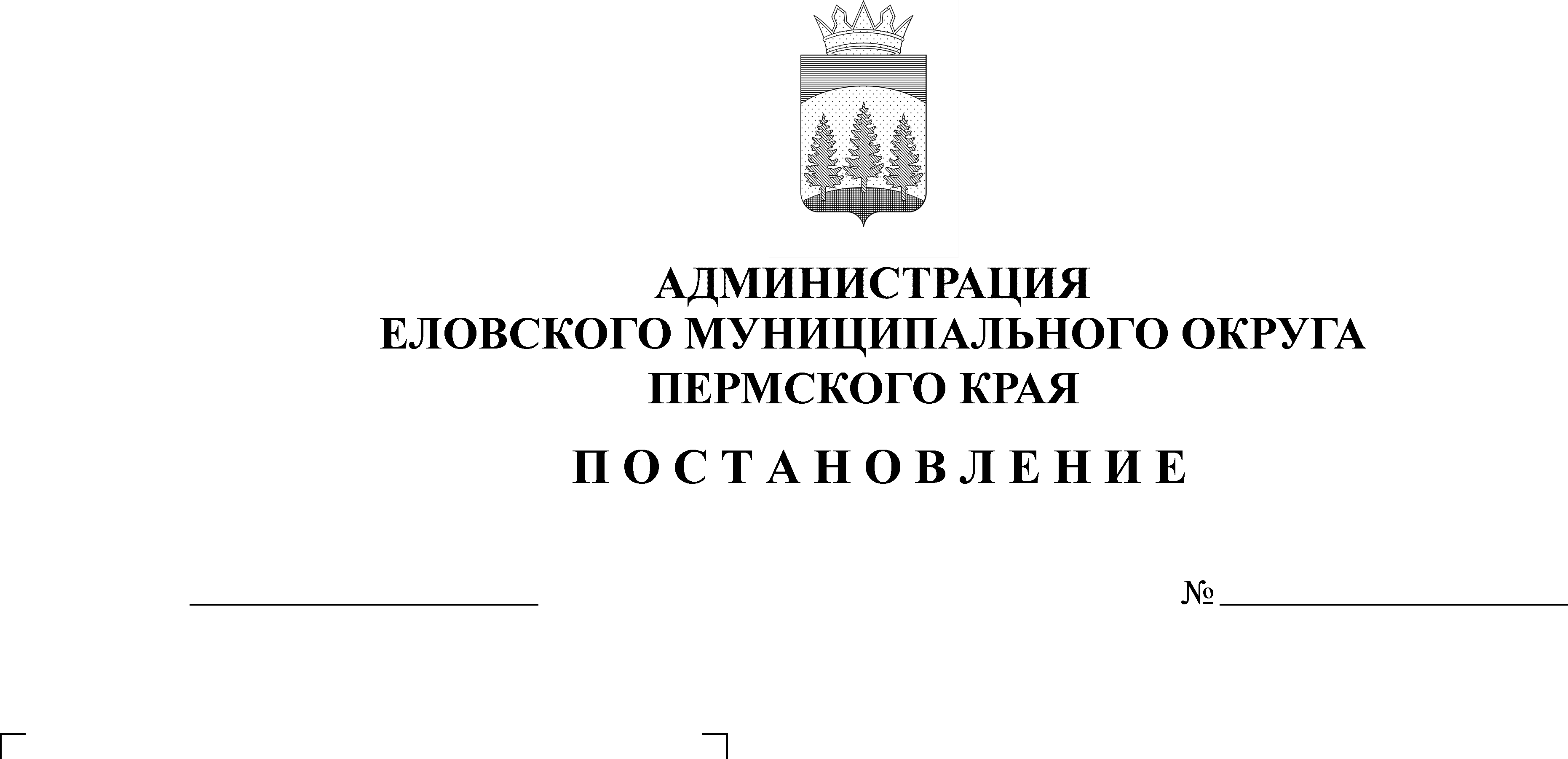  территории Еловского муниципального  округаВ соответствии с  пунктом 20 части 1 статьи 16 Федерального закона от 06 октября 2003 г. № 131-ФЗ «Об общих принципах организации местного самоуправления в Российской Федерации», в целях предупреждения травматизма несовершеннолетних на игровых и спортивных площадках, находящихся на территории Еловского муниципального округаАдминистрация Еловского муниципального округа Пермского края ПОСТАНОВЛЯЕТ:1. Утвердить прилагаемые:1.1. Форму типового паспорта детских игровых и спортивных площадок, расположенных на территории Еловского муниципального округа;1.2. Форму графика ежегодного основного осмотра оборудования детских игровых и спортивных площадок, расположенных на территории Еловского муниципального округа;1.3. Форму реестра детских игровых и спортивных площадок, расположенных на территории Еловского муниципального округа.2. Настоящее постановление обнародовать на официальном сайте газеты «Искра Прикамья» и официальном сайте Еловского муниципального округа Пермского края.3. Постановление вступает в силу со дня его официального обнародования.4. Контроль за исполнением постановления возложить на заместителя главы администрации Еловского муниципального округа по развитию инфраструктуры.Глава муниципального округа -глава администрации Еловскогомуниципального округа Пермского края                                              А.А. ЧечкинУТВЕРЖДЕНА постановлением Администрации Еловскогомуниципального округа Пермского краяот 26.05.2022 № 244-п ФОРМАТИПОВОЙ ПАСПОРТдетских игровых и спортивных площадок, находящихся на территории Еловского муниципального округа Пермского края________________________________________________________________________(наименование объекта)УТВЕРЖДАЮГлава муниципального округа - глава администрации Еловскогомуниципального округаПермского края«__»_________20__ годподпись_____________________м.п.1. Сведения общего характера1.1. Полное наименование объекта _____________________________________________________________________________________________________1.2. Адрес объекта (наименование населенного пункта, улица, дом) __________________________________________________________________________1.3. Наименование организации, ответственной за эксплуатацию объекта _______________________________________________________________________1.4. ФИО руководителя организации, ответственной за эксплуатацию объекта _________________________________________________________________1.5. Номер телефона, факса организации, ответственной за эксплуатацию _____________________________________________________________________1.6. Год и месяц ввода в эксплуатацию объекта __________________________1.7. Балансовая стоимость объекта (руб.) _______________________________1.8. Общая площадь объекта (кв.м.), размеры объекта _____________________1.9. Наличие ограждения территории объекта (да/нет), высота (м) ___________1.10. Материал ограждения объекта (бетон, металл, дерево, пластик и т.д.) _____________________________________________________________________1.11. Наличие покрытия объекта (да/нет) _______________________________1.12. Материал покрытия объекта (песок, асфальт, бетон, щебень, деревянное покрытие, искусственная трава, резинобитум, декоративная плитка и т.д.) ____________________________________________________________________1.13. Наличие электрического освещения объекта (да/нет) _________________1.14. Вид электрического освещения объекта (подвесное, прожекторное и др.) __________________________________________________________________1.15. Единовременная пропускная способность объекта (нормативная) ______1.16. Дополнительные сведения об объекте: ______________________________________________________________________________________________2. Техническая характеристика объекта:2.1. Наименование оборудования, расположенного на объекте.2.2. Предназначение эксплуатации объекта._________________________________________________________________________________________________________________________________2.3. Дополнительная информация. ________________________________________________________________Паспорт объекта составилФИО ___________________________Должность __________________________ Подпись ________________М.П.УТВЕРЖДЕНА постановлением Администрации Еловскогомуниципального округа Пермского краяот 26.05.2022 № 244-пФОРМА ГРАФИКежегодного основного осмотра оборудования детских игровых и спортивных площадок Еловского муниципального округа Пермского краяУТВЕРЖДЕНА постановлением Администрации Еловскогомуниципального округа Пермского краяот 26.05.2022 № 244-пФОРМА РЕЕСТРдетских игровых и спортивных площадокна территории Еловского муниципального округа Пермского края№Наименование оборудования (конструктивной формы), расположенного на объектеМарка, год выпускаМатериал оборудования (конструктивной формы)Техническое состояние оборудования (констр. формы)№Наименование детского оборудованияДата осмотраРезультат осмотраПринятые мерыПодпись ответственного лица№Наименование объектаМесто нахождениеобъекта (адрес)Год ввода в эксплуатациюНаличие нормативного документа об эксплуатации (паспорт и др.)Общее техническое состояние объектаПримечание